UNIVERSIDADE FEDERAL DA PARAÍBA PRÓ-REITORIA DE GRADUAÇÃO COORDENAÇÃO ACADÊMICA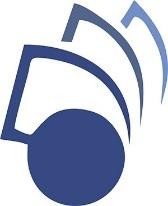 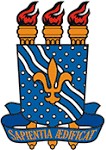 SUBCOORDENAÇÃO DE REGISTRO DE DIPLOMAS REQUERIMENTO DE DIPLOMA DE GRADUAÇÃOÀ Subcoordenação de Registro de Diplomas/CA/PRGEu,	residente e domiciliado(a) na R./Av. 			nº:		Bairro:			 Município:	Tel./Cel:	, E-mail:			, aluno(a) desta Instituição, matricula nº:				venho requerer de Vossa Senhoria a emissão da 1ª via do meu Diploma de Graduação no curso de					.Forma de ingresso na UFPB:( ) Enem/SiSU( ) Ingresso de Graduado( ) Processo Seletivo de Conhecimento Específico – PSCE ( ) Processo Seletivo de Transferência Voluntária – PSTV( ) Reopção de curso/turno (Favor informar a matrícula anterior:	) ( ) Transferência ex-officio( ) VestibularNestes termos,Pede e aguarda deferimento.João Pessoa,	/	/	.Assinatura do(a) requerenteANEXAR:( ) Nada Consta da Biblioteca Central;( ) Cópia da Certidão de Nascimento ou de Casamento;( ) Cópia do Certificado Comprobatório de Situação Militar Definitivo (para estudantes do sexo masculino);( ) Cópia da Carteira de Identidade (RG);( ) Cópia do Cadastro de Pessoa Física (CPF);( ) Cópia do Certificado de Conclusão de Ensino Médio, devidamente assinado;( ) Certidão de Quitação Eleitoral;( ) Certificado de Conclusão do Curso de Graduação, assinado pelo(a) Coordenador(a);( ) Histórico Escolar da Graduação, devidamente integralizado e sem pendência no Enade.OBSERVAÇÃO: O estudante deverá enviar este requerimento à Coordenação do Curso para cadastramento de processo eletrônico.Prédio da Reitoria, Térreo, Cidade UniversitáriaCastelo Branco, João Pessoa-PB. CEP 58051-900.